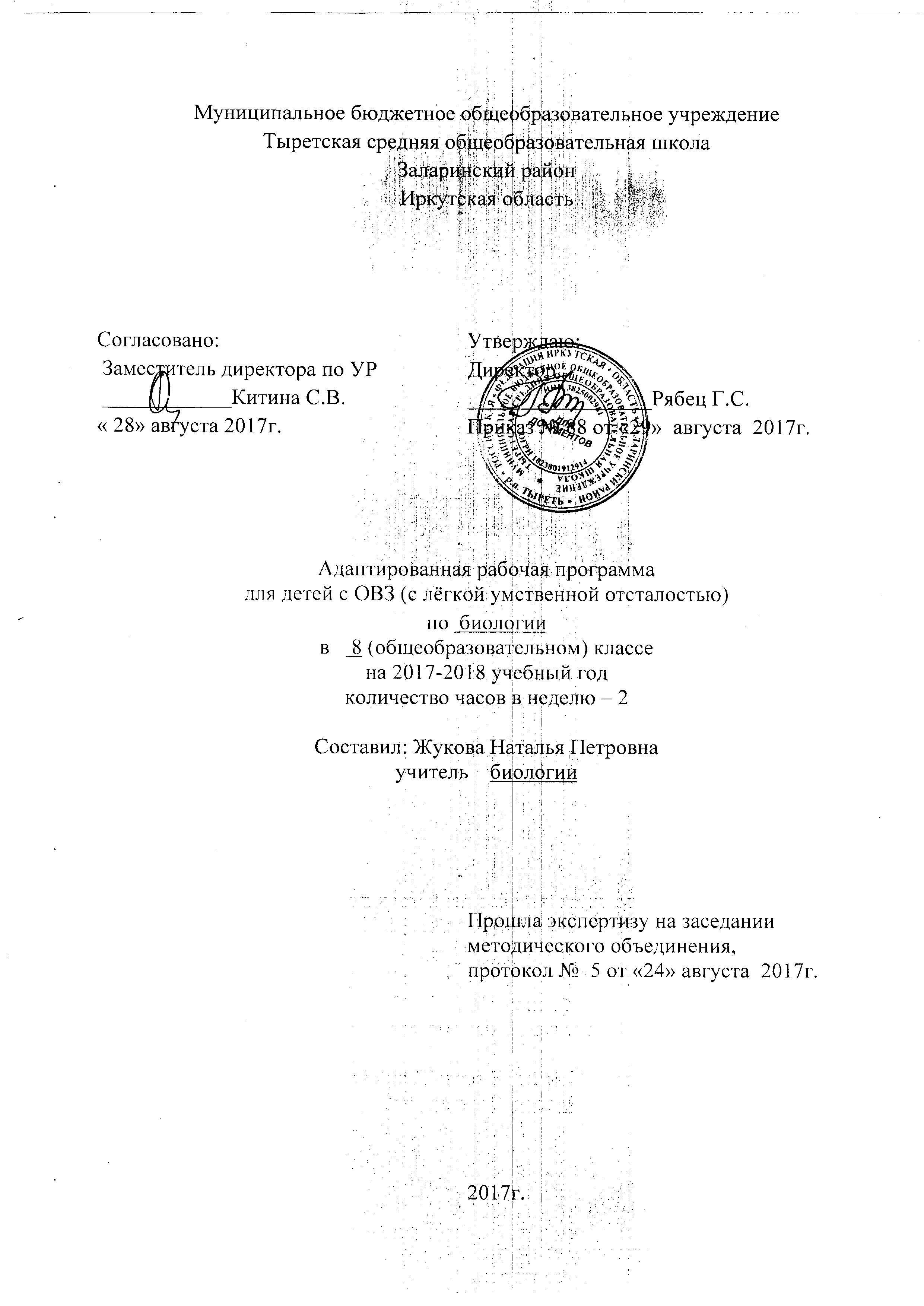 Пояснительная запискаРабочая программа разработана на основе программы специальных (коррекционных) общеобразовательных учреждений VIII вида для 5-9 классов под редакцией В.В.Воронковой,  Москва ,«Владос», 2012 год. Автор курса по биологии В.И. Сивоглазов.Название программы: биологияКласс: 8Место предмета в учебном плане: Программа рассчитана на 68 часов, количество часов в неделю-2. Цели предмета – сообщение учащимся элементарных сведений о живой и неживой природе, об организме человека и приобщение к здоровому образу жизни на основе охраны здоровья.Основные задачи предмета:-сообщение знаний об основных элементах живой природы.-ознакомление с некоторыми видами животных, которых можно содержать дома или в школьном уголке природы.-проведение через весь курс экологического воспитания (рассмотрения окружающей среды как комплекса условий, необходимых для жизни всех живых существ).В процессе обучения происходит формирование УУД:•	личностных •	регулятивных •	познавательных •	коммуникативных В связи с этим выделяются следующие задачиЛичностные УУД•	уметь идентифицировать себя с принадлежностью к народу, стране, государству.•	Проявлять интерес к истории своего народа и своей стране.•	Проявлять понимание и уважение к ценностям культуры других народов.•	Уметь оценивать свои и чужие поступки, результаты учебной деятельности.•	Формировать положительное отношение к процессу познания.Выполнение этих задач возможно через использование следующих видов работ:1.	Участие в проектах.2.	Творческие задания3.	Подведение итогов урока.4.	Мысленное воспроизведение картины, ситуации, видеофильма.5.	Самооценка события, ситуации.6.	Ведение «Дневников достижений».Регулятивные УУД•	Уметь формировать и удерживать цель деятельности длительное время.•	Уметь планировать, контролировать и выполнять по заданному образцу.•	Формировать контрольно-оценочную деятельность направленную на осуществление итогового контроля, оценку результатов своей деятельности.•	Уметь анализировать свою работу-находить и устранять ошибки.Выполнение этих задач возможно через использование следующих видов работ:1.	«преднамеренные ошибки»2.	Поиск информации в предложенных источниках3.	Взаимоконтроль4.	«Ищу ошибки».Познавательные УУД  направлены  на познание окружающего мира, формирование умственных операций, поисковой и исследовательской деятельности.•	Уметь использовать в работе методы наблюдения, опыт, эксперимент, моделирование.•	Уметь проверять информацию и находить дополнительную информацию с использованием справочной литературы.•	Уметь сравнивать, сопоставлять, классифицировать, приводить примеры, устанавливать причинно-следственные связи.Выполнение этих задач возможно через использование следующих видов работ:1.	«Найди отличия»2.	«На что похоже?»3.	Поиск лишнего.4.	Лабиринты, цепочки.5.	Составление и использование таблиц, схем, моделей.6.	Составление презентаций по изученному материалу.Коммуникативные УУД•	Уметь работать с текстом – воспринимать с учётом поставленной задачи, составлять план, делить на смысловые отрезки,   озаглавливать, пересказывать.•	Уметь писать небольшие доклады и рефераты с использование информации из разных источников.•	Уметь пользоваться монологической и диалогической речью.Выполнение этих задач возможно через использование следующих видов работ:1.	Отзыв о работе товарища.2.	Составь задание партнёру.3.	Групповая работа по составлению кроссворда4.	Отгадай о ком говорили?5.	Подготовь рассказ.6.	Опиши устно.7.	Объясни.Биология как учебный предмет имеет большое значение для всестороннего развития учащихся со сниженной мотивацией к познанию.Изучение биологии расширяет кругозор детей об окружающем мире, позволяет увидеть явления и процессы во взаимосвязи, улучшает социализацию и адаптацию в социум, накопление жизненного опыта.В 8 классе учащиеся знакомятся с многообразием растительного и животного мира, изучают особенности выращивания некоторых растений, образ жизни  наиболее распространенных животных;  получают сведения об их строении, приспособленность к условиям произрастания и  жизни.Требования к уровню подготовки учащихся  по биологии:Учащиеся должны знать:Основные отличия животных от растений (1-3).Признаки сходства и различия между изученными группами животных (1).Общие признаки, характерные для каждой из этих групп животных (1).Места обитания, образ жизни и поведение этих  животных (1), которые знакомы учащимся.Названия некоторых наиболее типичных представителей изученных групп животных, особенно тех, которые широко распространены в местных условиях;  значение изучаемых животных в природе и хозяйственной деятельности человека (1-3).Основные требования ухода за домашними и некоторыми сельскохозяйственными животными (известными учащимся)Учащиеся должны уметь:Узнавать изученных животных (в иллюстрациях, кинофрагментах, чучелах, живых объектах )– (1-3).Кратко рассказывать о чертах строения и образе жизни (1-2).Устанавливать взаимосвязи между животными и их средой обитания: приспособления к ней, особенности строения организма и  поведения животных –(1). Проводить несложный уход за некоторыми домашними животными – (птицы, звери, рыбы –1,2). – имеющимися у детей дома.Рассказывать о своих питомцах (1,2). – их породах, поведении и повадках.Критерии оценки знаний и умений                        Устный ответОценка « 5»Обнаруживает понимание материалаСамостоятельно формулирует ответыУмеет привести примерыДопускает единичные ошибки и сам исправляет.Оценка « 4»Обнаруживает понимание материалаСамостоятельно формулирует ответыДопускает ошибки в подтверждении ответов примерами и исправляет их с помощью учителя (1-2 ошибки).Допускает ошибки в речи (1-2 ошибки).         Оценка « 3»Обнаруживает знание и понимание основных положений темы.Излагает материал недостаточно полно и последовательно.Допускает ряд ошибок в речи.Затрудняется самостоятельно подтвердить пример.Нуждается в постоянной помощи учителя.         Оценка « 2»Обнаруживает незнание большей или наиболее существенной части изученного материала.Допускает ошибки в формулировке ответа, искажающего его смысл.Делает грубые ошибки.Не использует помощь учителя.Методы организации и осуществления учебно-познавательной деятельности: - аспект передачи восприятия учебной информации – словесные, наглядные, практические. - логические аспекты – индуктивные и дедуктивные.Методы контроля и самоконтроля:-устный контроль и самоконтроль;-письменный контроль и самоконтроль;-лабораторно-практический контроль и самоконтроль;Словесные методы обучения:-рассказ учителя-объяснение-беседа-работа с книгойНаглядные методы обучения:-самостоятельные наблюдения-метод иллюстраций-метод демонстрацийПрактические методы обучения:-упражнения-учебно-производительный трудФормы обучения:-коллективные-групповые-индивидуальные.При планировании учебного материала используются нетрадиционные форы проведения уроков:урок-тестурок-играурок-путешествиеконкурс эрудитовурок-викторинатеатрализованные урокиТематическое планирование предусматривает предметно-практическую направленность обучения, связь с жизнью и другими предметами.При изучении материала учитывается уровень состояния высших психических процессов учащихся и их познавательных возможностей. Обучение строится на основе использования элементов технологии личностно-ориентированного подхода в обучении. Для улучшения мотивации познавательной деятельности используется создание ситуации успеха для каждого ученика. Необходимо, чтобы ребенок поверил в свои силы, раскрыл свой учебный и творческий потенциал.Формы и средства проверки и оценки результатов обучения.После изучения блока тем спланированы уроки смотра знаний, где осуществляется тестовый контроль за уровнем усвоения знаний по разделам и темам, а так же письменные проверочные работы и практические занятия.Экскурсии: -  «Экскурсия в природу для наблюдения за насекомыми». Тесты:«Насекомые».«Рыбы»Земноводные»«Пресмыкающиеся»  «Внешнее и внутреннее строение птиц».«Птицы»«Млекопитающие. Общие признаки».«Хищные звери».«Обитатели морей».«Растительноядные животные. Общие признаки. Значение для человека».«Контрольный тест».Практические работы: - Практические работы по уходу за животными.Учебно-методический комплекс:А.Н. Никишов, А.В. Теремов Биология Животные. Учебник для 8 класса. – М. , «Просвещение» 2014Энциклопедия «Я познаю мир» Животные. АСТ-ПРЕССГ.В. Семкин Атлас «Страна, в которой я живу». М. РОСМЭН 2006« Большая энциклопедия животного мира». М. РОСМЭН 2006« 500 удивительных фактов. Животные». М. РОСМЭН 2005Календарно-тематическое планирование№урокаДатапоплануДата по фактуТема раздела (ч) и урокаКонтрольПримечанияРаздел1. Введение( 2ч.)1 Многообразие животного мира.Места обитания и приспособленность животных к условиям жизни.2 Значение животных в народном хозяйстве. Охрана животных.Раздел2.Беспозвоночные животные(15ч.)3 Общие признаки беспозвоночных животных: отсутствие костного скелета.4Черви. Общие признаки червей.5 Дождевые черви. Внешний вид. Образ жизни. Питание, дыхание, передвижение, роль.6 Круглые черви – паразиты человека. Внешний вид. Особенности питания. Профилактика и борьба.7 Насекомые. Общие признаки. Места обитания, Питание.8Роль насекомых в природе и хозяйственной деятельности человека. Внешний вид 9Бабочка-капустница.Внешнее строение, образ жизни, питание, дыхание, передвижение, размножение, вред. 10 Яблонная плодожорка. Внешнее строение, образ жизни, питание, дыхание, передвижение, размножение, вред.11 Майский жук.Внешнее строение, образ жизни, питание, дыхание, передвижение, размножение, вред12 Комнатная муха.Внешнее строение, образ жизни, питание, дыхание, передвижение, размножение, вред 13 Меры борьбы с вредными насекомыми14Пчела, тутовый шелкопряд – полезные в насекомые.Внешнее строение, образ жизни, питание, дыхание, передвижение, размножение.15Пчелиная семья и ее жизнь.16 Разведение тутового шелкопряда17 Значение одомашненных насекомых в народном хозяйстве. Раздел2.Позвоночные животные(51ч.)18Общие признаки.19 Внешний вид рыбы20 Скелет рыбы21 Речные рыбы.22 Морские рыбы.23 Внешнее строение, питание, дыхание, кровообращение, нервная система, органы чувств.24 Размножение рыб.Тест по теме «Рыбы»25Земноводные.Общие признаки. Среда обитания.26 Лягушка. Место обитания, образ жизни, внешнее строение, способ передвижения27 Внутреннее строение земноводных. Питание, дыхание, кровообращение, нервная система, органы чувств.28 Размножение лягушки. Земноводные Иркутской области.29 Черты сходства с рыбами и отличия от рыб по строению, образу жизни и размножению.30 Жаба. Особенности внешнего строения и образ жизни.31 Значение и охрана земноводных32 Обобщающий урок по теме «Земноводные».Тест по теме «Земноводные»33 Пресмыкающиеся.Общие признаки пресмыкающихся. Пресмыкающиеся Иркутской области34Внешнее строение, питание, дыхание, кровообращение, нервная система, органы чувств35Размножение пресмыкающихся.36 Сравнение пресмыкающихся и земноводных по строению, образу жизни.37 Отличие ужа от гадюки.Охрана пресмыкающихся.Тест 38 Птицы.Общая характеристика птиц: среда обитания.39 Особенности внешнего и внутреннего строения40 Размножение и развитие.Особенности образа жизни.Тест  41 Питание птиц.Птицы, кормящиеся в воздухе  - ласточка, стриж.42 Птицы – леса - большой пестрый дятел, большая синица.43 Хищные птицы -  сова, орел.44 Водоплавающие птицы - утка-кряква, гуси.45Птицы, обитающие возле жилья человека  - голубь, воробей. Птицы нашего города.46Особенности образа жизни каждой экологической группы птиц. Значение и охрана птиц.47 Домашние птицы -  курица, гусь, утка.48 Строение яйца курицы. Выращивание цыплят.49 Содержание, кормление и разведение домашней птицы на птицефермах. Птицеводство.Контрольный тест «Птицы»50Обобщающий урок по теме «Птицы».51Млекопитающие.Разнообразие млекопитающих. Места обитания, приспособленность к условиям жизни, общие признаки, внешнее строение.52Скелет млекопитающих: Мышцы.Нервная система млекопитающих. Значение.Внутренние органы. Тест по теме «Млекопитающие. Общие признаки»53Растительноядные животные54 Роль грызунов в природе и хозяйственной деятельности человека. Охрана белок и бобров.Грызуны и борьба с ними55Заяц-беляк Заяц-русак56Разведение домашних кроликов.Значение кролиководства в народном хозяйстве.57 Хищники: Волк., Медведь,  Тигр, Лев, Рысь58 Хищные звери. Образ жизни, распространение и значение Разведение норки.Тест «Хищные59 Хищники: - кошка, собака. Уход за ними.60 Морские животные - тюлень, морж, морской котик.61 Кит, дельфин62Непарнокопытные животные.63 Характеристика. Внешний вид, образ64 Сельскохозяйственные млекопитающие. Корова.65 Овцеводство66 Свиноводство67-68 Повторение по курсуТест